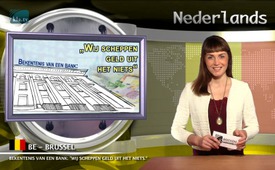 Bekentenis van een bank: wij scheppen geld uit het niets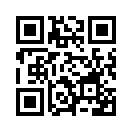 Financiële experts waarschuwen sinds jaren voor de pijlsnel toenemende geldmassa zonder enige materiële tegenwaarde. Nu geeft een bank de ontwikkeling, die achter dit technische verloop ligt, onomwonden toe.Financiële experts waarschuwen sinds jaren voor de pijlsnel toenemende geldmassa zonder enige materiële tegenwaarde. Nu geeft een bank de ontwikkeling, die achter dit technische verloop ligt, onomwonden toe. De Zwitserse Christoph Pfluger schrijft op zijn internetsite: Voor de eerste keer (17 augustus 2016) verklaarde een bank aan haar klanten hoe zij geld schept uit het niets. Het gaat over de Freie Gemeinschaftsbank (Vrije Gemeenschapsbank) in Bazel. Die wordt geleid volgens de principes van de antroposofie. Nuchter en aanschouwelijk verklaart een lid van de bedrijfsleiding in “Transparenz” (tijdschrift voor klanten) de kredietverlening van de banken door geld uit het niets te scheppen. [...] Het gaat over een krediet aan een bakker, samengevat als volgt: “Zoals we zien, moest het bedrag van het krediet niet eerst worden afgeboekt van een andere rekening, om dan te worden bijgeschreven op de rekening van de kredietnemer. De bakker heeft het geld dus niet gekregen van een klant van de bank (spaarder). Nee, het geld bestond gewoonweg nog niet. Het is pas ontstaan door de boekingsakte, geschapen door de bank. Zo’n handeling – of we ons dit bewust zijn of niet – voor het scheppen van geld, vindt in ons huidige geldsysteem onvermijdelijk en zonder uitzondering plaats bij iedere kredietverstrekking van om het even welke bank.”door ms./rw.Bronnen:www.christoph-pfluger.ch/2016/08/31/einmalig-eine-bank-erklaert-ihren-kunden-die- geldschoepfung-aus-dem-nichts 
www.gemeinschaftsbank.ch/unsere-bank/ueber-uns/kundenzeitschrift-transparenz?id=V320SQQV-transparenz_Nr._72Dit zou u ook kunnen interesseren:#Financien - Financiën - www.kla.tv/FinancienKla.TV – Het andere nieuws ... vrij – onafhankelijk – ongecensureerd ...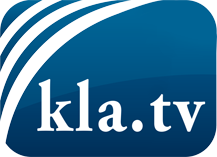 wat de media niet zouden moeten verzwijgen ...zelden gehoord van het volk, voor het volk ...nieuwsupdate elke 3 dagen vanaf 19:45 uur op www.kla.tv/nlHet is de moeite waard om het bij te houden!Gratis abonnement nieuwsbrief 2-wekelijks per E-Mail
verkrijgt u op: www.kla.tv/abo-nlKennisgeving:Tegenstemmen worden helaas steeds weer gecensureerd en onderdrukt. Zolang wij niet volgens de belangen en ideologieën van de kartelmedia journalistiek bedrijven, moeten wij er elk moment op bedacht zijn, dat er voorwendselen zullen worden gezocht om Kla.TV te blokkeren of te benadelen.Verbindt u daarom vandaag nog internetonafhankelijk met het netwerk!
Klickt u hier: www.kla.tv/vernetzung&lang=nlLicence:    Creative Commons-Licentie met naamgeving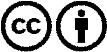 Verspreiding en herbewerking is met naamgeving gewenst! Het materiaal mag echter niet uit de context gehaald gepresenteerd worden.
Met openbaar geld (GEZ, ...) gefinancierde instituties is het gebruik hiervan zonder overleg verboden.Schendingen kunnen strafrechtelijk vervolgd worden.